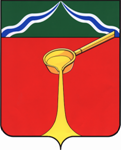 Калужская областьАдминистрация муниципального района«Город Людиново и Людиновский район»Р А С П О Р Я Ж Е Н И Е            от 30.01.2019 г.                                                                                                               №93		Об утверждении карты коррупционных рисковадминистрации  муниципального района «Город Людиново и Людиновский район»   Во исполнение пункта 1.4. протокола заседания комиссии по координации работы по противодействию коррупции в Калужской области от 10.12.2018  № 10 и в соответствии с Федеральным законом от 25.12.2008 N 273-ФЗ "О противодействии коррупции",             1. Утвердить карту коррупционных рисков администрации муниципального района «Город Людиново и Людиновский район» (прилагается).  2. Начальнику отдела делопроизводства, кадровой работы, контроля и взаимодействия с поселениями (Прошин В.А.) ознакомить под роспись сотрудников администрации муниципального района с настоящим распоряжением.            3. Контроль за исполнением настоящего распоряжения возложить на заместителя главы администрации муниципального района О.В. Игнатову.            4. Настоящее распоряжение  вступает в силу с момента подписания. Зам.главы администрациимуниципального района                                                                                                         Е.И.Шаров  